Gemeinde Obertraubling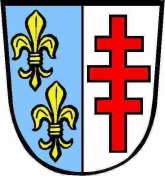 Landkreis RegensburgRichtlinien für die Vergabe von BauplätzenDer Gemeinderat hat in seiner Sitzung am 20.06.2016 die Richtlinien für die Vergabe von Bauplätzen  beschlossen. Die nachfolgend näher bezeichneten Kriterien sind Grundlage für die Entscheidung. Ortsansässigkeit (zusammenhängend)ab 5 Jahre       5 Punkteab 10 Jahre   10 Punkteab 15 Jahre   20 Punkteals Ortsansässigkeit sollen auch frühere zusammenhängende Zeiten gelten.KinderKinder bis 18 Jahre (auch ungeborene Kinder), die im Haushalt des Antragstellers gemeldet sind,je Kind: 			5 PunkteJunge FamilienEhepaare und Lebenspartnerschaften die bis zu drei Jahre verheiratet oder verpartnert sind : 	5 PunkteBesondere HärtenWenn der Antragsteller, sein Ehegatte oder eines seiner Kinder eine Behinderung von mindestens 50% oder eine Pflegestufe nachweisen, erhalten je Person 50 %,  Pflegestufe 1+2			3 Punkte80 %,  Pflegestufe 3+4			4 Punkte100%, Pflegestufe 5+6			5 PunkteEhrenamtNachweislich mindestens zusammenhängend drei Jahre:  	5 PunkteZusammenhängend über 10 Jahre: 				7 PunkteDie Punkte werden nur einer Person zugerechnet. Maßgeblich für die Berücksichtigung einer Tätigkeit im Ehrenamt sind die Regelungen in den Richtlinien des Landkreises Regensburg für die Vergabe der Ehrenamtskarten (Regelung für blaue Karte).SonstigesJe Familie ist nur ein Antrag zulässig.Der Gemeinderat behält sich im Übrigen vor, in begründeten Ausnahmefällen abweichend von den vorstehenden Richtlinien zu entscheiden.Bebauung: bezugsfertig nach 5 Jahren -  je nach Situation bei Mitteilung der Feststellung, dass das Grundstück bebaubar ist (vorgezogener Kaufvertrag) oder nach Vertragsabschluss, wenn das Grundstück bereits bebaubar ist.Selbstbezugsverpflichtung 10 Jahre